Ceviche med sötpotatistoast
Ingredienser till 4 portioner: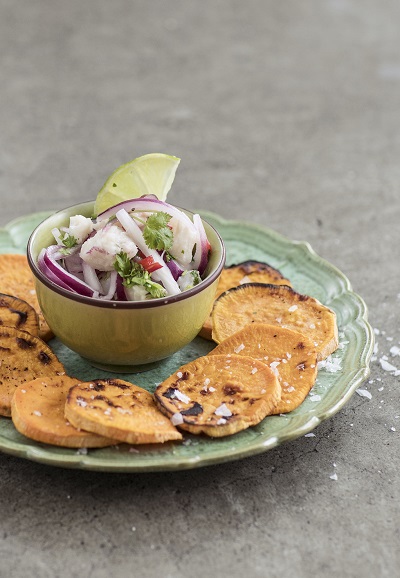 4 sötpotatis från USA1/2 kg vit fisk (torsk är perfekt för denna rätt)3 rödlökar6 lime (du kan även tillsätta lite rabarber)2 röda paprikor1 kruka koriander 5 dl fiskbuljong (du kan göra egen på fiskben, lök och vitlök alternativt använda fond eller buljongtärningar)salt och pepparen nypa chili om du gillar kryddstark matGör så här: Skala och skiva sötpotatisen. Halvera lökarna och skiva dem sedan fint, så jämnt som möjligt. Blanda 5 dl vatten och 2 tsk salt i en skål och tillsätt löken. Låt stå i 15 minuter. Skölj sedan löken två gånger. Detta ger löken en mildare smak. Tärna paprikan fint i jämnstora bitar (brunoise). Tärna fisken i bitar om 1 x 1 cm och ställ i kylen.  Finhacka lite korianderblad. Blanda fiskbuljong, färskpressad lime, korianderblad, salt, paprika och chili. Ställ i kylen i ca 20 min. Lyft upp koriandern och mixa de andra ingredienserna. Smaka och tillsätt mer salt, peppar eller lime efter tycke och smak. Rosta sötpotatisen i brödrosten eller i en stekpanna. Strö över lite havssalt.Servera cevichen i en skål tillsammans med sötpotatistoasten. Droppa gärna över lite limejuice och toppa med koriander.  